Salmon with Zucchini NoodlesIngredients:2 salmon fillets (approx. 4 oz.)2 zucchinis6-8 oz. Your Favorite Farmer Boy Dressing (We recommend the Balsamic)1. Wash and julienne zucchini into long strips, without peeling. Heat a large pot of salted water.2. Heat oven to 400°F (200°C). Drizzle salmon with your choice of your favorite Farmer Boy Dressing. Roast in the oven for approximately 10 minutes or until desired doneness of fish is reached.3. While salmon is roasting, briefly cook the zucchini in boiling water 3 minutes maximum, then drain and arrange on serving plates.4. Remove fish from oven and transfer onto zucchini noodles. Sprinkle your choice of Farmer Boy dressing and serve.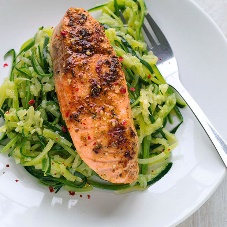 